«ВРЕМЯ ПЕРВЫХ»ВЫПУСК №3 (Ноябрь)«ВРЕМЯ ПЕРВЫХ»ВЫПУСК №3 (Ноябрь)«ВРЕМЯ ПЕРВЫХ»ВЫПУСК №3 (Ноябрь)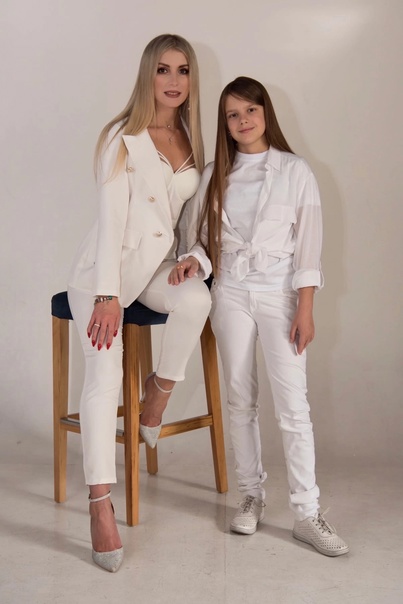 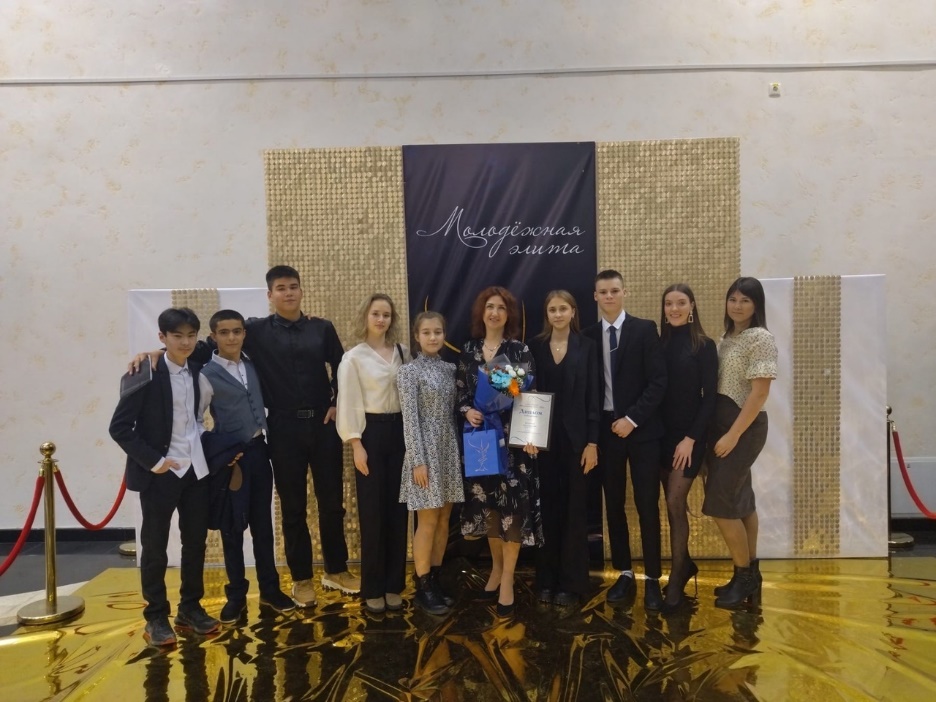 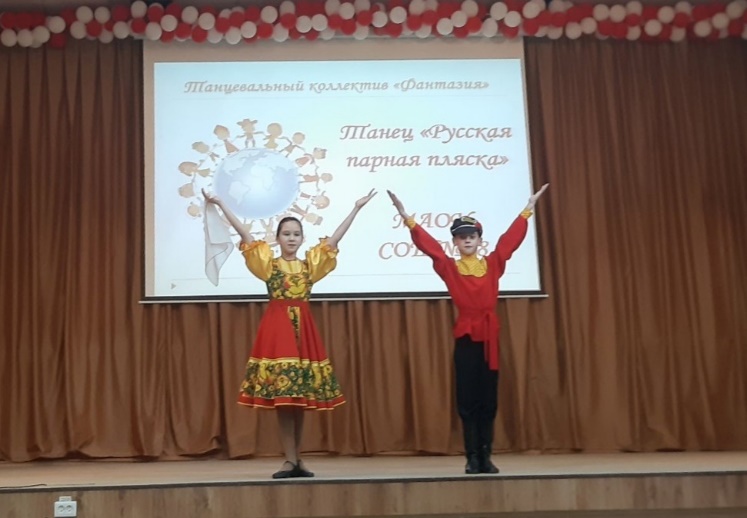 «мама- первое слово…»с.1-2«Молодежная Элита»с.3«Венок дружбы»с 4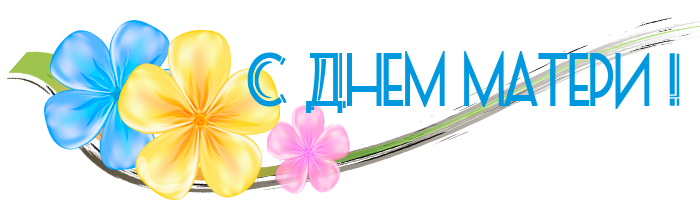 Мама - первое слово, Главное слово в каждой судьбе. Мама жизнь подарила, Мир подарила мне и тебе!Мама - первое слово, Главное слово в каждой судьбе. Мама жизнь подарила, Мир подарила мне и тебе!Мама - первое слово, Главное слово в каждой судьбе. Мама жизнь подарила, Мир подарила мне и тебе!Мама - первое слово, Главное слово в каждой судьбе. Мама жизнь подарила, Мир подарила мне и тебе!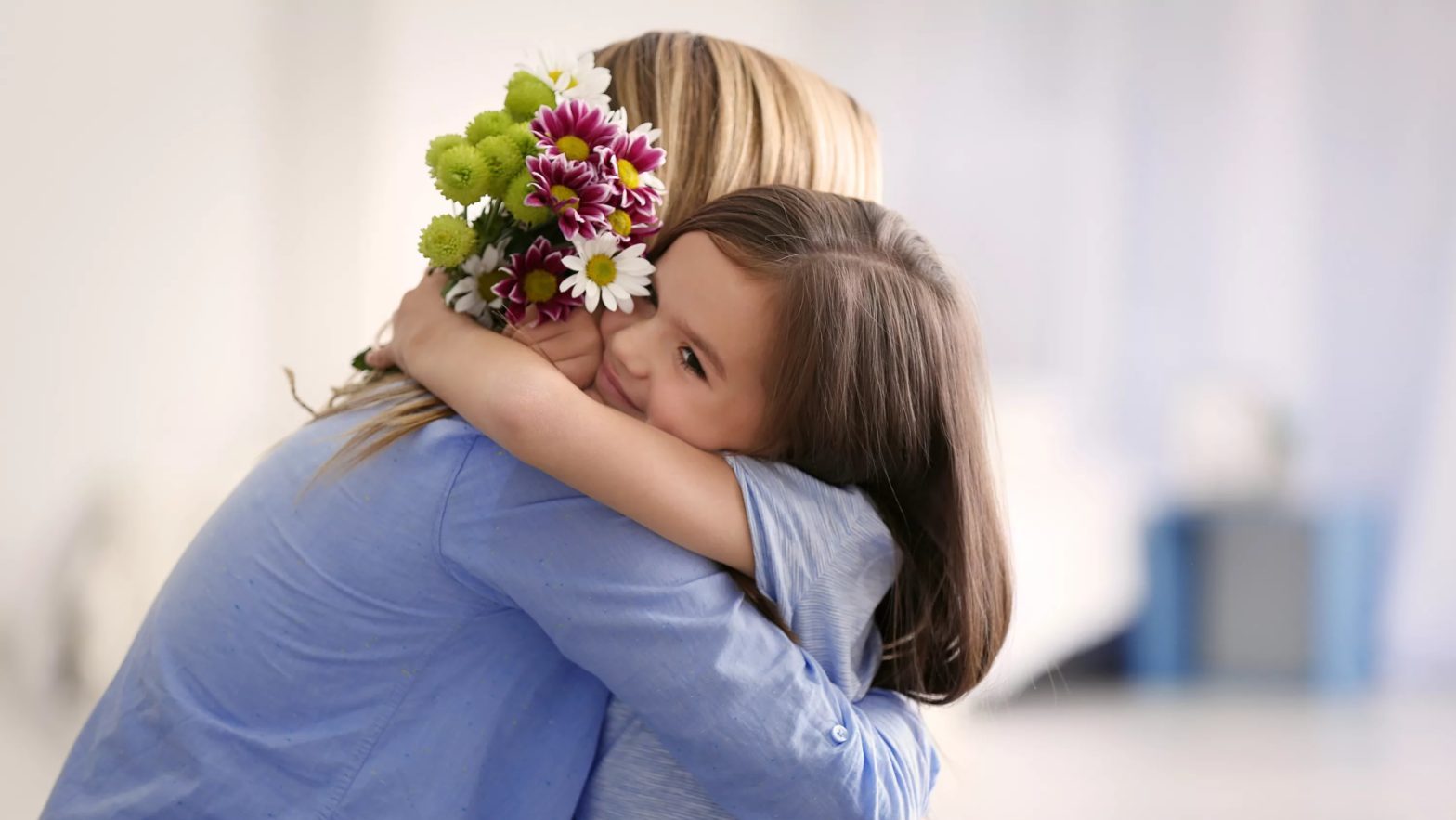 Среди многочисленных праздников "День Матери" занимает особое место. Это праздник, к которому никто не может остаться равнодушным. Для каждого человека мама- самый главный человек в жизни. В этот день хочется сказать слова благодарности всем Мамам, которые дарят детям любовь, заботу, нежность и ласку.Соколова С.В.Самый светлый праздник, котрый существует. Не будь наших мам, всех нас бы не было.Поэтому важно, чтобы все мамы на нашей планете были здоровы и счастливы.Соколова О.Н.Для меня этот день особенный праздник! В это день каждый из нас дарит тепло и внимание своей маме, а наши дети, в своюочередь, дарят тепло нам. Мама – это самое главное, что у нас есть.Ухалова А.Н.Среди многочисленных праздников "День Матери" занимает особое место. Это праздник, к которому никто не может остаться равнодушным. Для каждого человека мама- самый главный человек в жизни. В этот день хочется сказать слова благодарности всем Мамам, которые дарят детям любовь, заботу, нежность и ласку.Соколова С.В.Самый светлый праздник, котрый существует. Не будь наших мам, всех нас бы не было.Поэтому важно, чтобы все мамы на нашей планете были здоровы и счастливы.Соколова О.Н.Для меня этот день особенный праздник! В это день каждый из нас дарит тепло и внимание своей маме, а наши дети, в своюочередь, дарят тепло нам. Мама – это самое главное, что у нас есть.Ухалова А.Н.А что значит День Матери для вас?А что значит День Матери для вас?А что значит День Матери для вас?А что значит День Матери для вас?Для меня очень важен этот день! Оставаться всегда нужной, молодой – самые важные качества каждой мамыГашина М.В.Для меня День Матери – это в первую очередь, память. Память о любящем человеке, которому хотелось бы сказать многое. Любите и цените мам! Они самое главное, что есть у каждого человека.Афанасьева Г.И.В этот день каждый из нас может сказать своей мама самые приятные и добрые слова. Так же хочу отметить, что и для учителя, это тоже важный праздник!Ведь учителя являются наставниками для детей и кто, если не они напомнят детям об этом празднике.Тельпис А.Ю.Мама – это человек, которому мы доверяем свои тайны. Человек, на которого всегда можно положиться, который всегда протянет руку помощи и будет рядом в трудную минуту. Мама порадуется за тебя искренне, без лести, не дожидаясь взамен ничего.Кадырова И.И  Мама для каждого челоека очень много значит, ведь она одна и больше мамы не будет, потому что тепло, которое она дарит не Ведь учителя являются наставниками для детей и кто, если не они напомнят детям об этом празднике.Тельпис А.Ю.Мама – это человек, которому мы доверяем свои тайны. Человек, на которого всегда можно положиться, который всегда протянет руку помощи и будет рядом в трудную минуту. Мама порадуется за тебя искренне, без лести, не дожидаясь взамен ничего.Кадырова И.И  Мама для каждого челоека очень много значит, ведь она одна и больше мамы не будет, потому что тепло, которое она дарит не может подарить ни один человек.Иванова Г.ТСамое высокое призвание женщины - быть мамой. А у нас - мам-педагогов детей много, мы- самые многодетные мамы! Сколько раз в своей практике было такое что дети обращаются к тебе не по имени отчеству, а МАМ! Я помню, когда моя старшая дочь в сочинении про маму написала: "У моей мамы 26 детей......и мы с Семой". Вот так, вот такое отношение)))))).  Нет ни одной страны в мире, где бы ни отмечали День матери.Писковацкова О.М.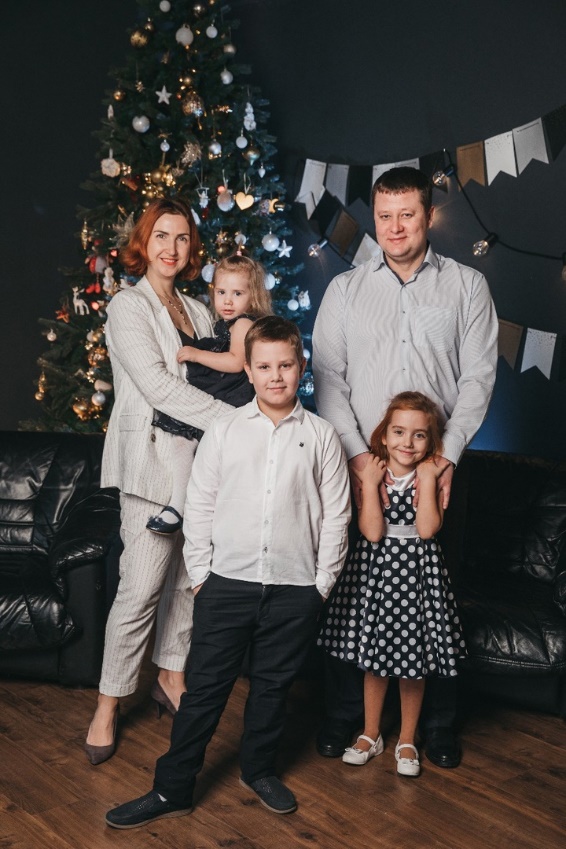 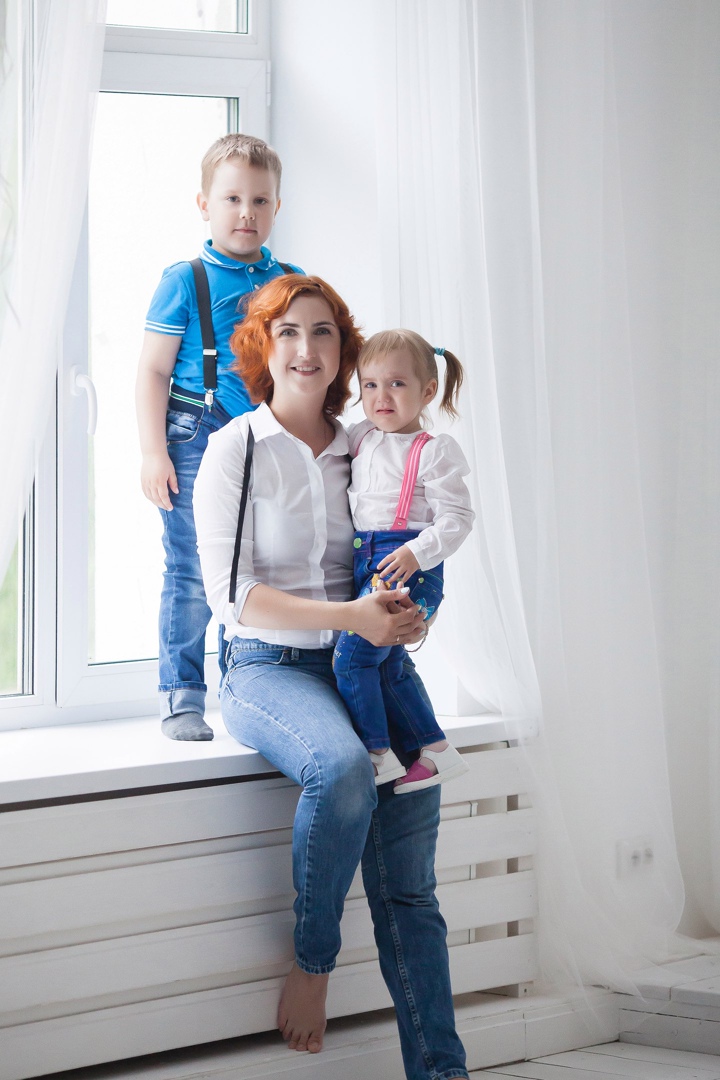 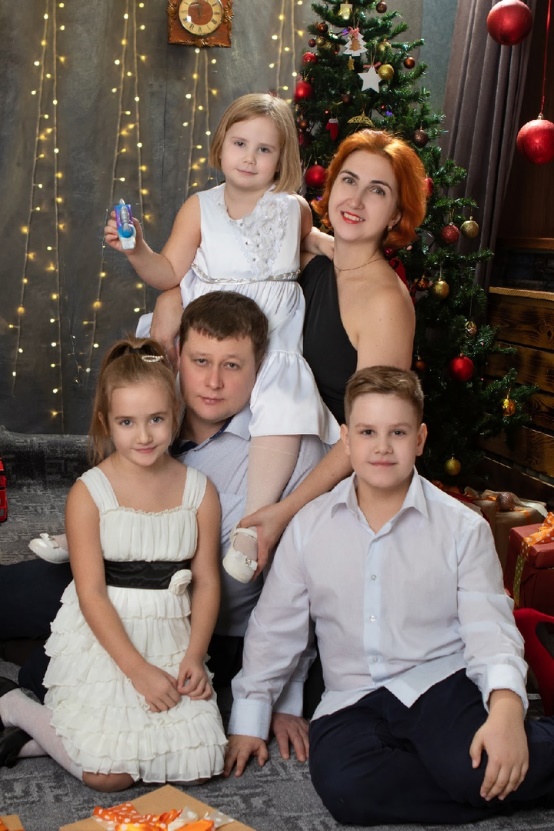 День матери – самый теплый и сердечный праздник!День матери – самый теплый и сердечный праздник!День матери – самый теплый и сердечный праздник!День матери – самый теплый и сердечный праздник!День матери – самый теплый и сердечный праздник!День матери – самый теплый и сердечный праздник!День матери – самый теплый и сердечный праздник!День матери – самый теплый и сердечный праздник!День матери – самый теплый и сердечный праздник!В последнее воскресенье ноября отмечается праздник, который пробуждает в сердце каждого из нас самые нежные чувства к самому дорогому человеку на свете – маме. И мы решили пообщаться с одной из представительниц  важной «профессии», причем не просто мамой, а многодетной, которой является наша героиня. Знакомьтесь, заместитель директора по воспитательной работе школы 18, прекрасная мамочка троих ребятишек –  Зоя Сергеевна Боярина.В последнее воскресенье ноября отмечается праздник, который пробуждает в сердце каждого из нас самые нежные чувства к самому дорогому человеку на свете – маме. И мы решили пообщаться с одной из представительниц  важной «профессии», причем не просто мамой, а многодетной, которой является наша героиня. Знакомьтесь, заместитель директора по воспитательной работе школы 18, прекрасная мамочка троих ребятишек –  Зоя Сергеевна Боярина.В последнее воскресенье ноября отмечается праздник, который пробуждает в сердце каждого из нас самые нежные чувства к самому дорогому человеку на свете – маме. И мы решили пообщаться с одной из представительниц  важной «профессии», причем не просто мамой, а многодетной, которой является наша героиня. Знакомьтесь, заместитель директора по воспитательной работе школы 18, прекрасная мамочка троих ребятишек –  Зоя Сергеевна Боярина.В последнее воскресенье ноября отмечается праздник, который пробуждает в сердце каждого из нас самые нежные чувства к самому дорогому человеку на свете – маме. И мы решили пообщаться с одной из представительниц  важной «профессии», причем не просто мамой, а многодетной, которой является наша героиня. Знакомьтесь, заместитель директора по воспитательной работе школы 18, прекрасная мамочка троих ребятишек –  Зоя Сергеевна Боярина.Я самый счастливый человек на свете, потому что живу и могу наслаждаться всеми прелестями этой неповторимой жизни!  Вы замечательный педагог, ответственный заместитель руководителя школы, справедливый разрешитель конфликтных ситуаций, суперМама не только для своих детей, но и для детей школы.Я самый счастливый человек на свете, потому что живу и могу наслаждаться всеми прелестями этой неповторимой жизни!  Вы замечательный педагог, ответственный заместитель руководителя школы, справедливый разрешитель конфликтных ситуаций, суперМама не только для своих детей, но и для детей школы.Я самый счастливый человек на свете, потому что живу и могу наслаждаться всеми прелестями этой неповторимой жизни!  Вы замечательный педагог, ответственный заместитель руководителя школы, справедливый разрешитель конфликтных ситуаций, суперМама не только для своих детей, но и для детей школы.Я самый счастливый человек на свете, потому что живу и могу наслаждаться всеми прелестями этой неповторимой жизни!  Вы замечательный педагог, ответственный заместитель руководителя школы, справедливый разрешитель конфликтных ситуаций, суперМама не только для своих детей, но и для детей школы.Я самый счастливый человек на свете, потому что живу и могу наслаждаться всеми прелестями этой неповторимой жизни!  Вы замечательный педагог, ответственный заместитель руководителя школы, справедливый разрешитель конфликтных ситуаций, суперМама не только для своих детей, но и для детей школы.Что такое семья и какой она должна быть?- Семья –это ячейка общества, очень важна. В семье должна царить – любовь, взпимопонимание, уввжение, терпение, забота и тогда все будет хорошо!С праздником, родная мама!
С самым лучшим в мире днем!
Ты красивейшая дама,
Не найдешь такой с огнем!

С праздником, родная мама!
С самым лучшим в мире днем!
Ты красивейшая дама,
Не найдешь такой с огнем!

С праздником, родная мама!
С самым лучшим в мире днем!
Ты красивейшая дама,
Не найдешь такой с огнем!

С праздником, родная мама!
С самым лучшим в мире днем!
Ты красивейшая дама,
Не найдешь такой с огнем!

С праздником, родная мама!
С самым лучшим в мире днем!
Ты красивейшая дама,
Не найдешь такой с огнем!

Как вам удается все успевать? (смех) Сейчас я скажу банальну фразу – Я НИЧЕГО НЕ УСПЕВАЮ! Успеваю (улыбка) скорее всего благодаря тому, что правильно распределяю свой день – это в идеале! Меня Как вам удается все успевать? (смех) Сейчас я скажу банальну фразу – Я НИЧЕГО НЕ УСПЕВАЮ! Успеваю (улыбка) скорее всего благодаря тому, что правильно распределяю свой день – это в идеале! Меня Как вам удается все успевать? (смех) Сейчас я скажу банальну фразу – Я НИЧЕГО НЕ УСПЕВАЮ! Успеваю (улыбка) скорее всего благодаря тому, что правильно распределяю свой день – это в идеале! Меня Расскажите о себе, о своей семье, сколько вас? Как кого зовут?- У нас большая и дружная семья состоящая из 5 человек: я, любимый муж Сергей – глава нашего семейства и трое славных наших детей. Старший сын Семен учится в нашей школе в 4а классе. Моя гордость, мой сынок! Средняя доченька, она старшая из дочерей – Елизавета. Дочь учится во 2в классе. Моя умничка! И самая младшая Анастасия. Малышка посещает детский сад. Моя сладкая булочка!Ах да! У нас есть еще два пушистых члена семьи – это Доджер, наш песик и ленивый котик Персик. Значит нас 7, прямо как 7Я – семья!Зоя Сергеевна, считаете ли вы себя счастливым человеком?- Я очень счастливый человек! Потому что у меня для этого есть все самое главное – это моя семья! Живы и здоровы мои родители, жива моя бабушка,  представьте, прабабушка моих детей. У меня самая замечательная сестра, она моя поддержка, советчик. У меня есть друзья, любимая работа  и много счастливых, грустных, улыбчивых и не очень детей, которые окружают меня на в школе, а их на секундочку 1267 человечков!Расскажите о себе, о своей семье, сколько вас? Как кого зовут?- У нас большая и дружная семья состоящая из 5 человек: я, любимый муж Сергей – глава нашего семейства и трое славных наших детей. Старший сын Семен учится в нашей школе в 4а классе. Моя гордость, мой сынок! Средняя доченька, она старшая из дочерей – Елизавета. Дочь учится во 2в классе. Моя умничка! И самая младшая Анастасия. Малышка посещает детский сад. Моя сладкая булочка!Ах да! У нас есть еще два пушистых члена семьи – это Доджер, наш песик и ленивый котик Персик. Значит нас 7, прямо как 7Я – семья!Зоя Сергеевна, считаете ли вы себя счастливым человеком?- Я очень счастливый человек! Потому что у меня для этого есть все самое главное – это моя семья! Живы и здоровы мои родители, жива моя бабушка,  представьте, прабабушка моих детей. У меня самая замечательная сестра, она моя поддержка, советчик. У меня есть друзья, любимая работа  и много счастливых, грустных, улыбчивых и не очень детей, которые окружают меня на в школе, а их на секундочку 1267 человечков!Расскажите о себе, о своей семье, сколько вас? Как кого зовут?- У нас большая и дружная семья состоящая из 5 человек: я, любимый муж Сергей – глава нашего семейства и трое славных наших детей. Старший сын Семен учится в нашей школе в 4а классе. Моя гордость, мой сынок! Средняя доченька, она старшая из дочерей – Елизавета. Дочь учится во 2в классе. Моя умничка! И самая младшая Анастасия. Малышка посещает детский сад. Моя сладкая булочка!Ах да! У нас есть еще два пушистых члена семьи – это Доджер, наш песик и ленивый котик Персик. Значит нас 7, прямо как 7Я – семья!Зоя Сергеевна, считаете ли вы себя счастливым человеком?- Я очень счастливый человек! Потому что у меня для этого есть все самое главное – это моя семья! Живы и здоровы мои родители, жива моя бабушка,  представьте, прабабушка моих детей. У меня самая замечательная сестра, она моя поддержка, советчик. У меня есть друзья, любимая работа  и много счастливых, грустных, улыбчивых и не очень детей, которые окружают меня на в школе, а их на секундочку 1267 человечков!Расскажите о себе, о своей семье, сколько вас? Как кого зовут?- У нас большая и дружная семья состоящая из 5 человек: я, любимый муж Сергей – глава нашего семейства и трое славных наших детей. Старший сын Семен учится в нашей школе в 4а классе. Моя гордость, мой сынок! Средняя доченька, она старшая из дочерей – Елизавета. Дочь учится во 2в классе. Моя умничка! И самая младшая Анастасия. Малышка посещает детский сад. Моя сладкая булочка!Ах да! У нас есть еще два пушистых члена семьи – это Доджер, наш песик и ленивый котик Персик. Значит нас 7, прямо как 7Я – семья!Зоя Сергеевна, считаете ли вы себя счастливым человеком?- Я очень счастливый человек! Потому что у меня для этого есть все самое главное – это моя семья! Живы и здоровы мои родители, жива моя бабушка,  представьте, прабабушка моих детей. У меня самая замечательная сестра, она моя поддержка, советчик. У меня есть друзья, любимая работа  и много счастливых, грустных, улыбчивых и не очень детей, которые окружают меня на в школе, а их на секундочку 1267 человечков!    окружают гармоничные  люди, всегда готовые помочь, подставить плечо и к ним можно обратиься всегда и в любое время, спасибо им! Скорее всего они и учат меня  делегировать! И быть счастливой!Оказывается, чтобы быть счастливой надо просто любить то, что ты делаешь. Жить с желанием ЖИТЬ. Смотреть на мир с оптимизмом, не цепляться за глупые мелочи и не конфликтовать на пустом месте. Поддерживать свое настроение, погоду в доме. Когда человек ГОРИТ - он горы свернет! Вот такая замечательная гостья была у нас сегодня. Спасибо Вам Зоя Сергеевна! Желаем процветания и роста!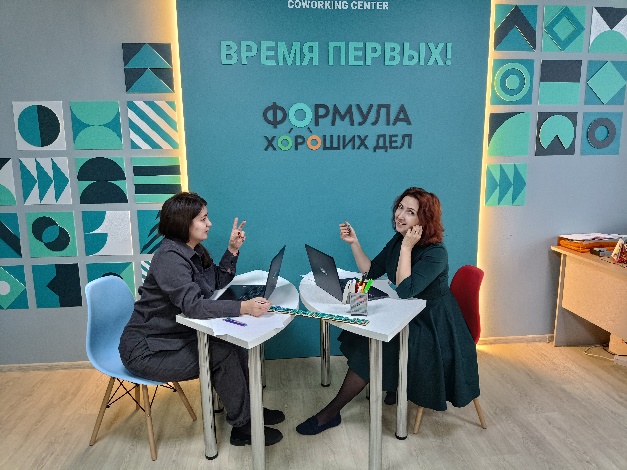 Потапова Елизавета    окружают гармоничные  люди, всегда готовые помочь, подставить плечо и к ним можно обратиься всегда и в любое время, спасибо им! Скорее всего они и учат меня  делегировать! И быть счастливой!Оказывается, чтобы быть счастливой надо просто любить то, что ты делаешь. Жить с желанием ЖИТЬ. Смотреть на мир с оптимизмом, не цепляться за глупые мелочи и не конфликтовать на пустом месте. Поддерживать свое настроение, погоду в доме. Когда человек ГОРИТ - он горы свернет! Вот такая замечательная гостья была у нас сегодня. Спасибо Вам Зоя Сергеевна! Желаем процветания и роста!Потапова Елизавета    окружают гармоничные  люди, всегда готовые помочь, подставить плечо и к ним можно обратиься всегда и в любое время, спасибо им! Скорее всего они и учат меня  делегировать! И быть счастливой!Оказывается, чтобы быть счастливой надо просто любить то, что ты делаешь. Жить с желанием ЖИТЬ. Смотреть на мир с оптимизмом, не цепляться за глупые мелочи и не конфликтовать на пустом месте. Поддерживать свое настроение, погоду в доме. Когда человек ГОРИТ - он горы свернет! Вот такая замечательная гостья была у нас сегодня. Спасибо Вам Зоя Сергеевна! Желаем процветания и роста!Потапова Елизавета    окружают гармоничные  люди, всегда готовые помочь, подставить плечо и к ним можно обратиься всегда и в любое время, спасибо им! Скорее всего они и учат меня  делегировать! И быть счастливой!Оказывается, чтобы быть счастливой надо просто любить то, что ты делаешь. Жить с желанием ЖИТЬ. Смотреть на мир с оптимизмом, не цепляться за глупые мелочи и не конфликтовать на пустом месте. Поддерживать свое настроение, погоду в доме. Когда человек ГОРИТ - он горы свернет! Вот такая замечательная гостья была у нас сегодня. Спасибо Вам Зоя Сергеевна! Желаем процветания и роста!Потапова Елизавета    окружают гармоничные  люди, всегда готовые помочь, подставить плечо и к ним можно обратиься всегда и в любое время, спасибо им! Скорее всего они и учат меня  делегировать! И быть счастливой!Оказывается, чтобы быть счастливой надо просто любить то, что ты делаешь. Жить с желанием ЖИТЬ. Смотреть на мир с оптимизмом, не цепляться за глупые мелочи и не конфликтовать на пустом месте. Поддерживать свое настроение, погоду в доме. Когда человек ГОРИТ - он горы свернет! Вот такая замечательная гостья была у нас сегодня. Спасибо Вам Зоя Сергеевна! Желаем процветания и роста!Потапова Елизавета   МОЛОДЕЖНАЯ ЭЛИТАЕжегодный конкурс «Молодежная элита» нацелен на выявление и поощрение представителей молодёжи Тобольска, внёсших значимый вклад и имеющих высокие достижения.Торжественное закрытие городского конкурса «Молодежная элита 2022» состоялось 10 ноября.Представителями школы 18 были два участника в номинациях:- «Молодой руководитель»     (Боярина Зоя Сергеевна - заместитель директора по воспитательной работе) - «Творческая личность» (Плесовских Анна Александровна - ученица 8б класса)И обе наши конкурсантки стали победителями в своих номинациях! Мы очень вами гордимся! Вы - наше золото!   МОЛОДЕЖНАЯ ЭЛИТАЕжегодный конкурс «Молодежная элита» нацелен на выявление и поощрение представителей молодёжи Тобольска, внёсших значимый вклад и имеющих высокие достижения.Торжественное закрытие городского конкурса «Молодежная элита 2022» состоялось 10 ноября.Представителями школы 18 были два участника в номинациях:- «Молодой руководитель»     (Боярина Зоя Сергеевна - заместитель директора по воспитательной работе) - «Творческая личность» (Плесовских Анна Александровна - ученица 8б класса)И обе наши конкурсантки стали победителями в своих номинациях! Мы очень вами гордимся! Вы - наше золото!   МОЛОДЕЖНАЯ ЭЛИТАЕжегодный конкурс «Молодежная элита» нацелен на выявление и поощрение представителей молодёжи Тобольска, внёсших значимый вклад и имеющих высокие достижения.Торжественное закрытие городского конкурса «Молодежная элита 2022» состоялось 10 ноября.Представителями школы 18 были два участника в номинациях:- «Молодой руководитель»     (Боярина Зоя Сергеевна - заместитель директора по воспитательной работе) - «Творческая личность» (Плесовских Анна Александровна - ученица 8б класса)И обе наши конкурсантки стали победителями в своих номинациях! Мы очень вами гордимся! Вы - наше золото!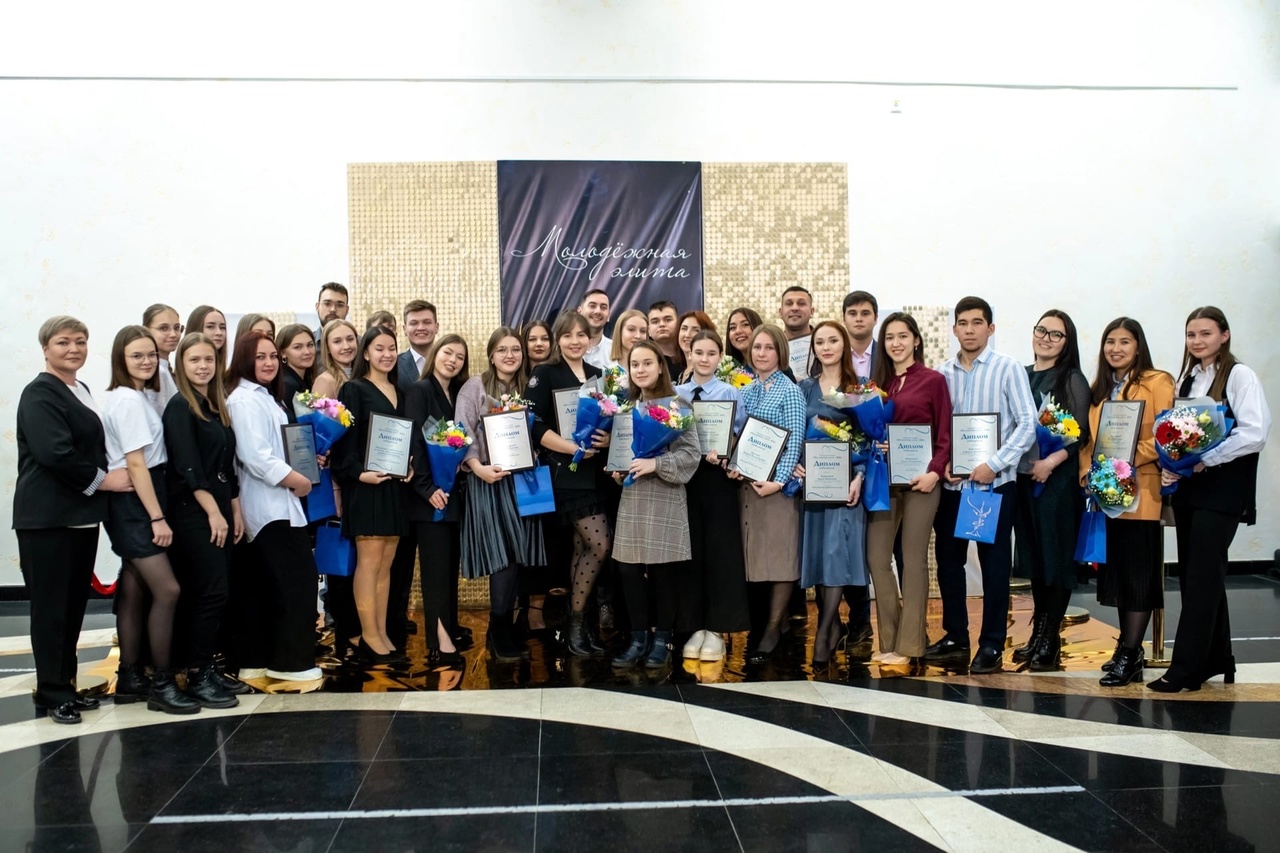 За выдающиеся достижения дипломами победителей и значком «Молодежная элита Тобольска» в 2022 году были удостоены прекрасные представительницы школы 18.За выдающиеся достижения дипломами победителей и значком «Молодежная элита Тобольска» в 2022 году были удостоены прекрасные представительницы школы 18.За выдающиеся достижения дипломами победителей и значком «Молодежная элита Тобольска» в 2022 году были удостоены прекрасные представительницы школы 18.За выдающиеся достижения дипломами победителей и значком «Молодежная элита Тобольска» в 2022 году были удостоены прекрасные представительницы школы 18.   МОЛОДЕЖНАЯ ЭЛИТАЕжегодный конкурс «Молодежная элита» нацелен на выявление и поощрение представителей молодёжи Тобольска, внёсших значимый вклад и имеющих высокие достижения.Торжественное закрытие городского конкурса «Молодежная элита 2022» состоялось 10 ноября.Представителями школы 18 были два участника в номинациях:- «Молодой руководитель»     (Боярина Зоя Сергеевна - заместитель директора по воспитательной работе) - «Творческая личность» (Плесовских Анна Александровна - ученица 8б класса)И обе наши конкурсантки стали победителями в своих номинациях! Мы очень вами гордимся! Вы - наше золото!   МОЛОДЕЖНАЯ ЭЛИТАЕжегодный конкурс «Молодежная элита» нацелен на выявление и поощрение представителей молодёжи Тобольска, внёсших значимый вклад и имеющих высокие достижения.Торжественное закрытие городского конкурса «Молодежная элита 2022» состоялось 10 ноября.Представителями школы 18 были два участника в номинациях:- «Молодой руководитель»     (Боярина Зоя Сергеевна - заместитель директора по воспитательной работе) - «Творческая личность» (Плесовских Анна Александровна - ученица 8б класса)И обе наши конкурсантки стали победителями в своих номинациях! Мы очень вами гордимся! Вы - наше золото!   МОЛОДЕЖНАЯ ЭЛИТАЕжегодный конкурс «Молодежная элита» нацелен на выявление и поощрение представителей молодёжи Тобольска, внёсших значимый вклад и имеющих высокие достижения.Торжественное закрытие городского конкурса «Молодежная элита 2022» состоялось 10 ноября.Представителями школы 18 были два участника в номинациях:- «Молодой руководитель»     (Боярина Зоя Сергеевна - заместитель директора по воспитательной работе) - «Творческая личность» (Плесовских Анна Александровна - ученица 8б класса)И обе наши конкурсантки стали победителями в своих номинациях! Мы очень вами гордимся! Вы - наше золото!«Венок Дружбы»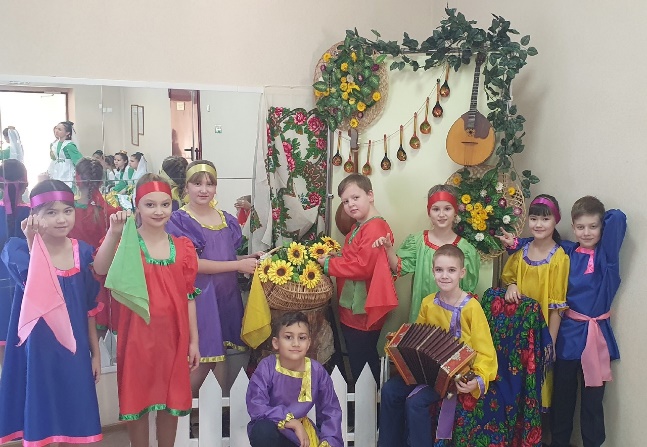 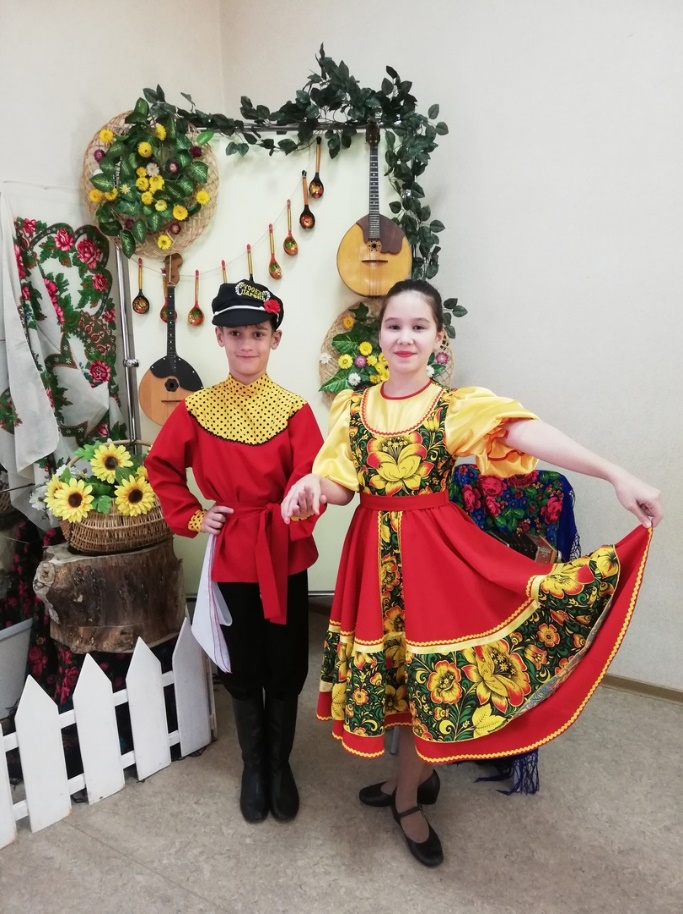 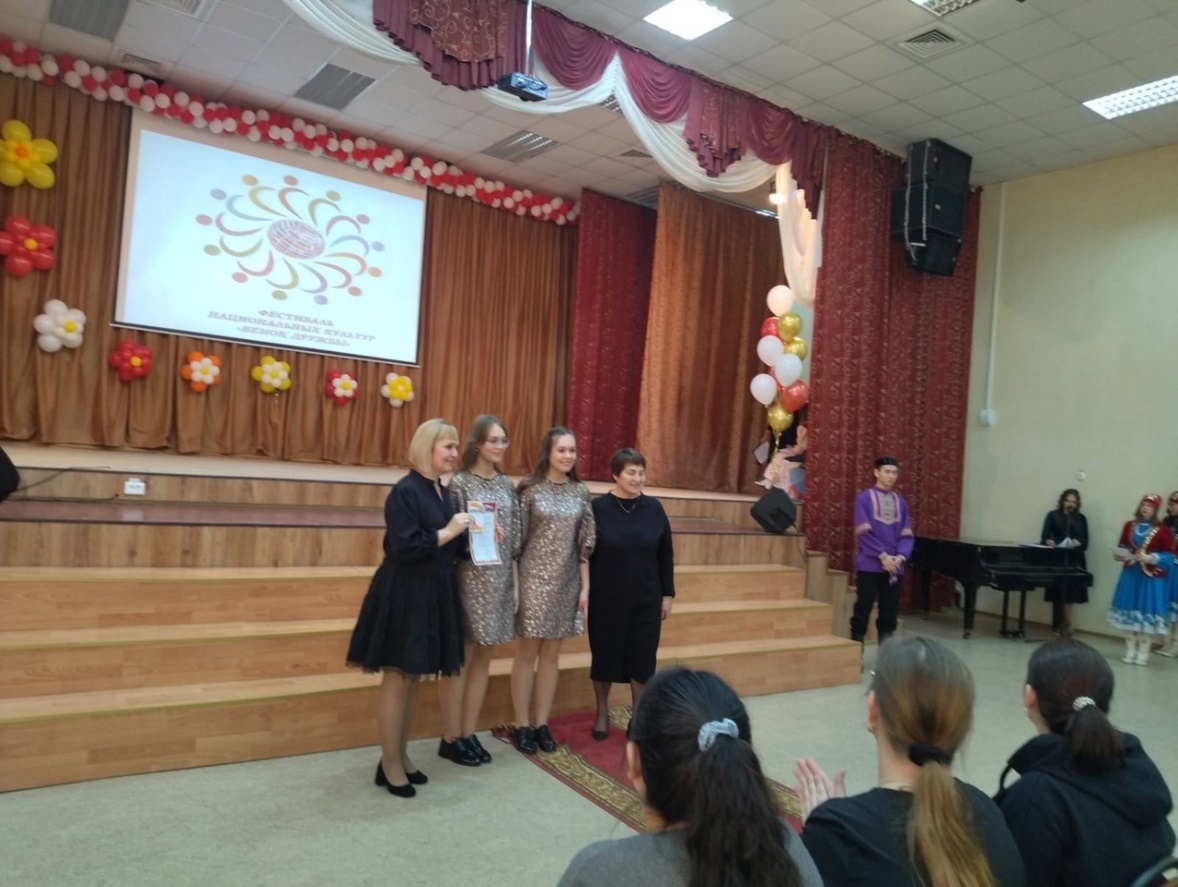 «Венок Дружбы»«Венок Дружбы»«Венок Дружбы»Городской детский конкурс-фестиваль художественного творчества национальных культур «Венок дружбы» преследует развитие у школьников компетенций в сфере межкультурных коммуникаций, диалога культур, толерантности. Ну а заодно ребята оттачивают и своё сценическое мастерство. И, конечно, «Венок дружбы» зажигает новые звёздочки.
Оценивало конкурсные выступления компетентное жюри. Перед членами жюри, надо сказать, стояла непростая задача – выявить победителей и призёров среди конкурсантов, которые почти не уступали друг другу.И … Поздравляем Тагаеву Сабрину, ученицу 6 г класса за прекрасное выступление в фестивале художественного творчества национальналных культур "Венок Дружбы - 2022" и I место. А также её бабушку Екатерину Хакимовну, маму, Зарину Абдукаримовну и преподавателя Динару Наркисовну Абсалямову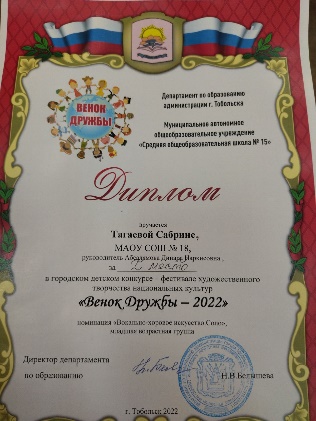 Благодарим хореографический ансамбль "Фантазия"  и руководителя Андрущик Марию Васильевну за подготовку ребят 4а класса!!! И отдельное спасибо родителям Милены Нигматулиной и Семёна Менькова!!! 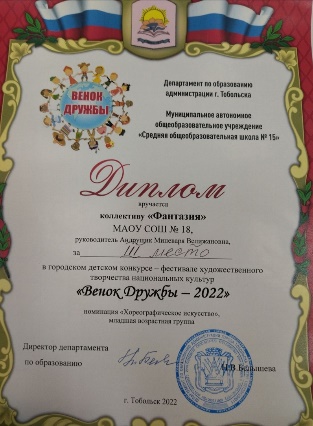 От всей души поздравляем семью Балуевых: Полина, Валерия и маму Олесю  с успешным выступлением на городском детском конкурсе-фестивале художественного творчества национальных культур «Венок дружбы - 2022», номинация -«Самая поющая семья»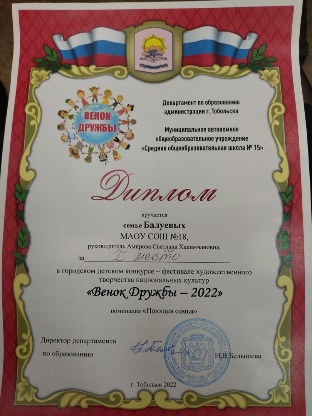 Благодарим хореографический ансамбль "Фантазия"  и руководителя Андрущик Марию Васильевну за подготовку ребят 4а класса!!! И отдельное спасибо родителям Милены Нигматулиной и Семёна Менькова!!! От всей души поздравляем семью Балуевых: Полина, Валерия и маму Олесю  с успешным выступлением на городском детском конкурсе-фестивале художественного творчества национальных культур «Венок дружбы - 2022», номинация -«Самая поющая семья»Ансамбль 3Г класса принял участие в городском детском конкурсе-фестивале художественного творчества национальных культур "Венок Дружбы-2022" Диплом 3 степени. Молодцы! Поздравляем 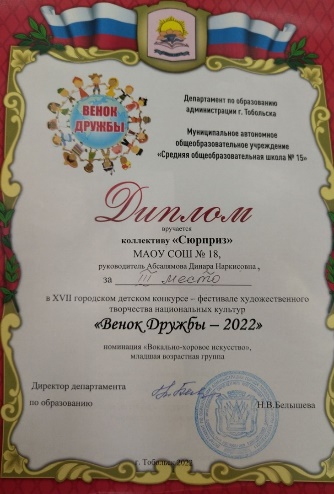 Наша школа ежегодно принимает активное участие в данном фестивале и всегда занимает призовые места. И этот год не стал исключением. Поздравляем всех участников с победой!  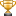 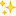 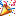 Вы большие молодцы!!! 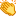 Хочется выразить слова благодарности администрации школы,  руководителям ансамблей, классным руководителям, родителям и ребятам. Огромное спасибо за поддержку, помощь и отзывчивость!Д ружба народов — не просто слова,Дружба народов навеки жива…Д ружба народов — не просто слова,Дружба народов навеки жива…Д ружба народов — не просто слова,Дружба народов навеки жива…Д ружба народов — не просто слова,Дружба народов навеки жива…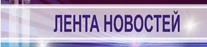 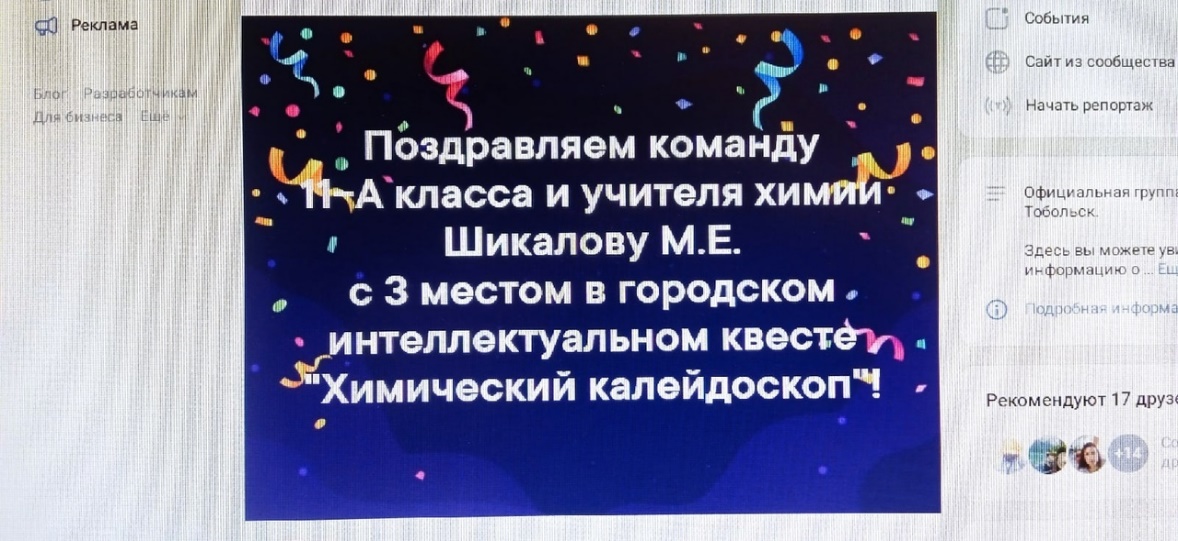 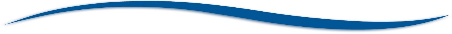 У наших прекрасных и премудрых Василис был день Х!
Да, да! Именно сегодня в 17:00 в ДТиС «Пионер» наши красивые, веселые и находчивые девушки Полина Балуева Arina Tavlitbaeva Виктория Журавлева Валерия Балуева представили на суд строгого и компетентного жюри свою визитную карточку)
Наши девушки выступили весело и задорно.
Как результат - Приз за Лучшую женскую роль был по праву присужден нашим Василисам!!!!
Мы вами очень гордимся Вы - лучшие!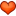 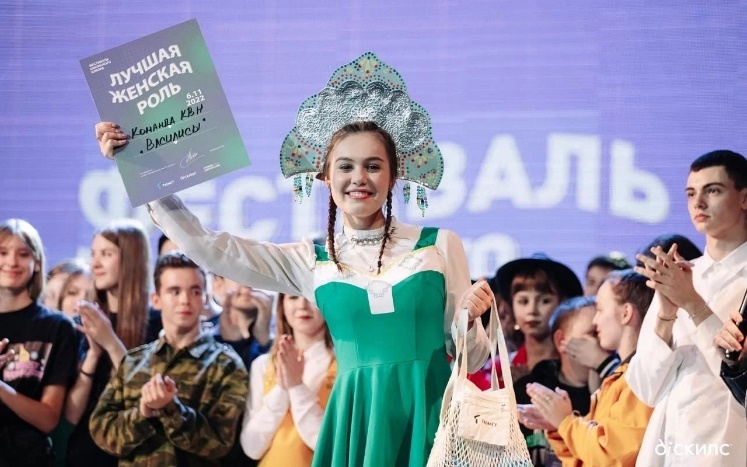 12 ноября, состоялся городской квест, приуроченный к Дню народного единства. Команда 9А класса окунулись в мир национальных колоритов нашего края, поучаствовали в викторине, сделали живописные фото у памятников архитектуры города, разгадали загадочные шифры, исполнили песни в сквере Алябьева. Победила дружба, все участники, после квеста вкусно перекусили в кафе "Бахетле", сидя за одним большим столом.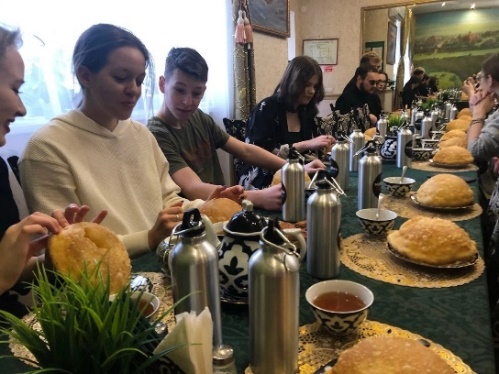 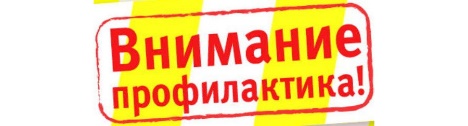 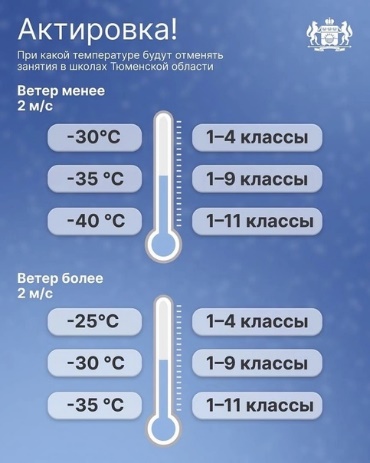 Будьте осторожны!!!!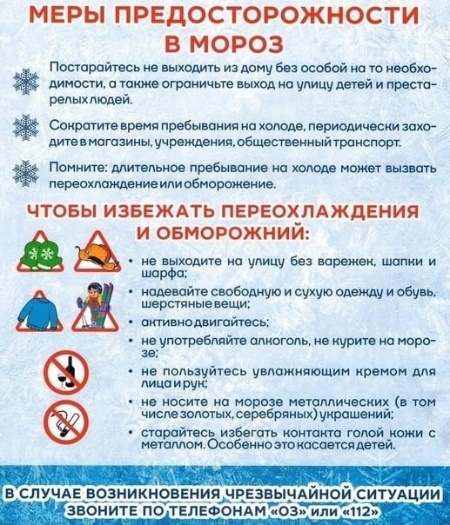 БезопасностьЗащитите себя от преступных действий мошенников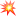 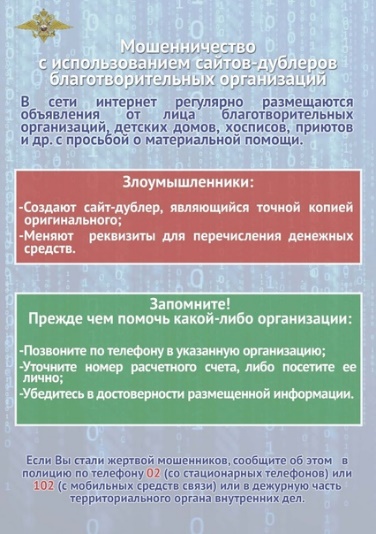 ТЕЛЕФОН ДОВЕРИЯ 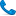 Как защищать свои границы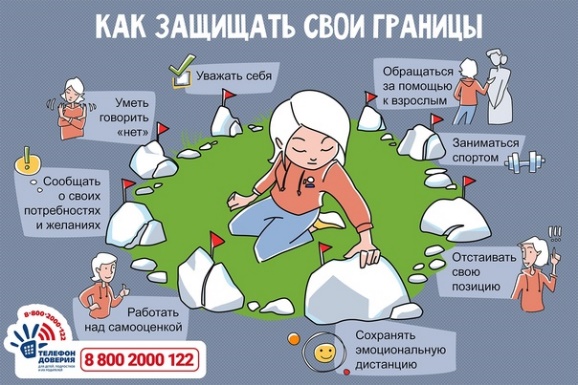 «В ритме здорового дыхания»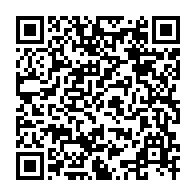 Поздравляем нашу Анюту Плесовских Финалиста проекта #АртЭкспрессРДШ. Поздравляем участника отборочного этапа  «Индивидуального лидерского  трека» регионального Слёта РДШ - Полину Голуб 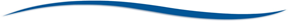 Старший инспектор ГИБДД Бареев Р. Ш. провел беседу с ребятами из 1 В и 6 А классов. Ринат Шамильевич рассказал об очерёдности проезда перекрёстка транспортными средствами, познакомил с сигналами регулировщика и повторили правила дорожного движения для велосипедистов, пешеходов и пассажиров.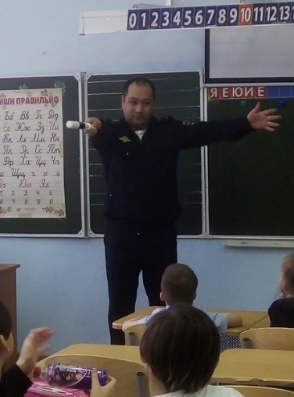 В Тобольске проходит муниципальный этап Всероссийской олимпиады школьников. Уже позади испытания по истории, физкультуре, технологии и немецкому языку. Юлия Новосёлова пробует силы в знаниях нескольких предметов.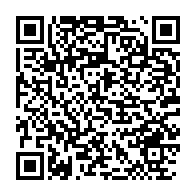 Наши замечательные семьи Кадыровых и Бояриных приняли участие в городских соревнованиях «Мама, папа и я спортивная семья». Умнички!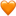 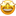 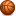 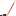 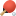 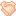 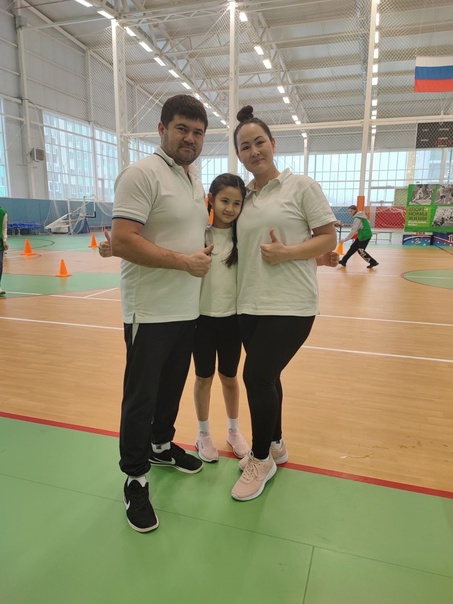 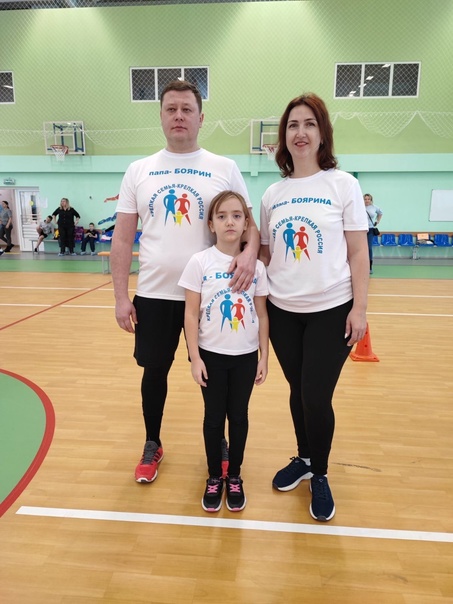    В рамках недели молодого педагога «Творческий путь» прошла встреча в стенах школы 18 начинающих учителей и Зазулиной Екатерины, учителя иностранного языка.Немного юмора!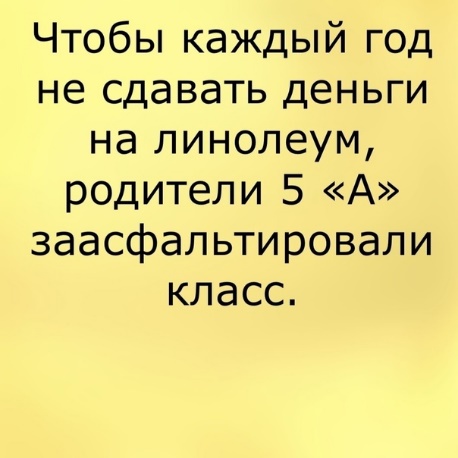 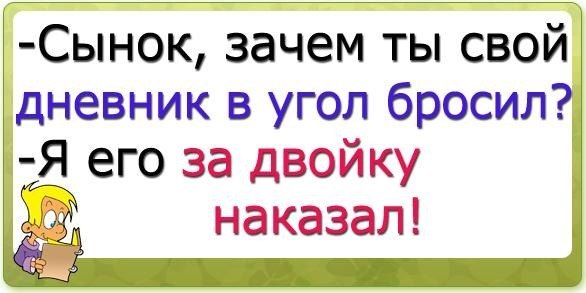 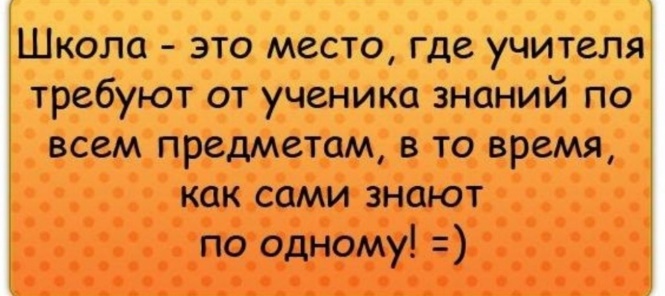 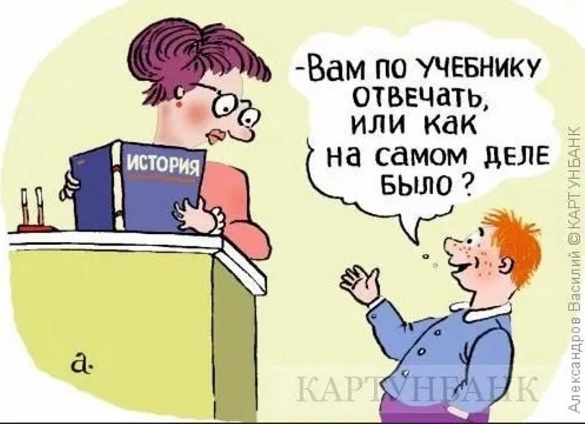 Рассказываю о любимых авторах!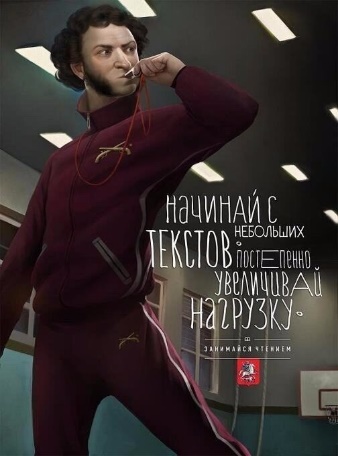 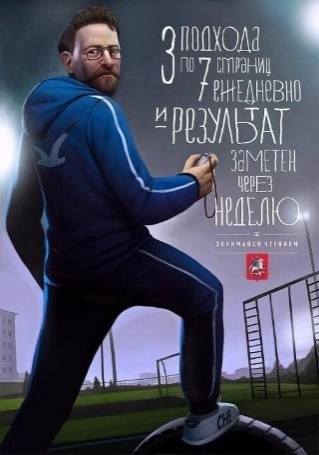 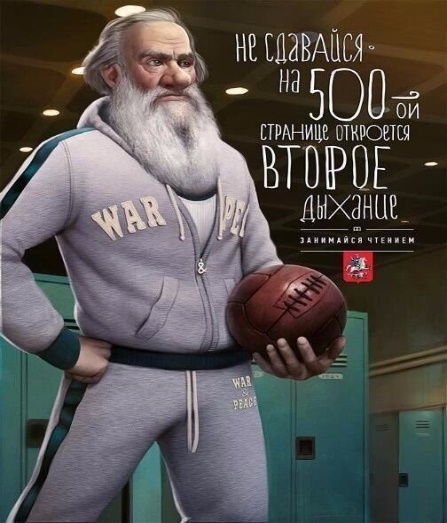 Начинай читать , тебе понравится !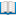 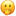 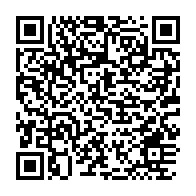 Наша школа представляет проект Школьный медиацентр «Время первых» на грант Сибура «Формула хороших дел»Поддержите голосом 
Нам это очень важно 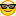 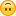 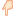 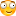 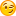 https://www.formula-hd.ru/tobolsk/projects/shkolnyy-m..Саламатова Ульяна, Сукиасян Светлана и Маметов Марсель представляют небольшой обзор исторических мест города Тобольска.
«Орел и решка в Тобольске»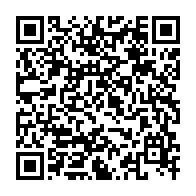  Учащиеся нашей школы приняли участие в ежегодном Городском конкурсе экскурсоводов на Станции Туристов. Учащиеся 9 А класса, Тимирбаев Ильнур, Петров Тимофей в номинации "Экскурсоводы образовательных организаций" заняли II место. Молодцы!!! Симанов Арсений награжден специальным дипломом. Всё члены жюри единогласны в мнение, что в следующем году Арсению надо участвовать обязательно!
Достойной выступление, заслуженная награда!
                            Поздравляем 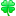 Городской слет ЮИД «ПДД – классно, безопасность - модно» прошел на отлично !!
Выступление 6а класс под руководством Плехановой Ирины Юрьевны.Больше новостей на 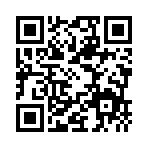 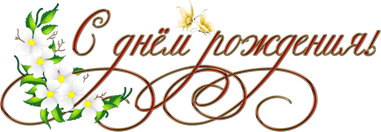 Спешу тебя ноябрьским днемПоздравить с днем рожденья!Дела идут пусть чередом,Минуют потрясенья.Пусть радуют тебя друзья,Работа, чтоб не в тягость.Пусть жизнь полна будет твояИ вкус ее, как сладость.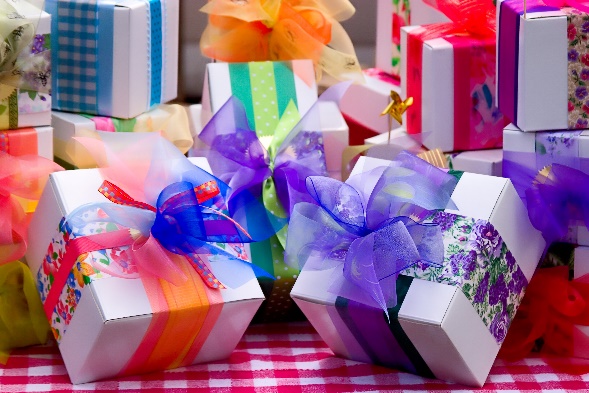 ШКОЛЬНАЯ ГАЗЕТА«Время первых»Уважаемые ученики, учителя и родители! Газета «Время первых» просит вас присылать в редакцию свое творчество: стихотворения, статьи, сочинения. Пишите всё, что считаете интересным! Свои работы желательно присылать в формате Word на электронную почту vremja1@mail.ru вместе с фотографиями: с пометкой «Для ВП».     Творчество родителей особенно приветствуется!        Главный редактор: Шипулова Лилия Минияновна. Выпуск газеты можно посмотреть на сайте школы: https://tobschool18.ru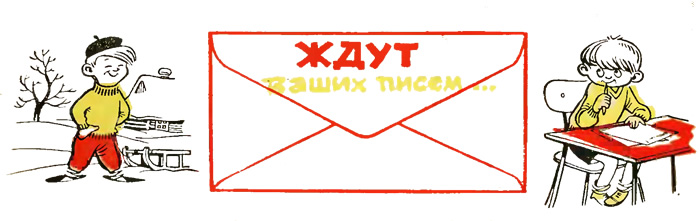 